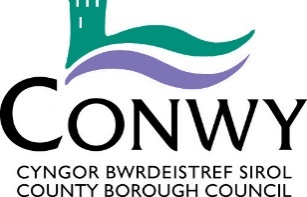 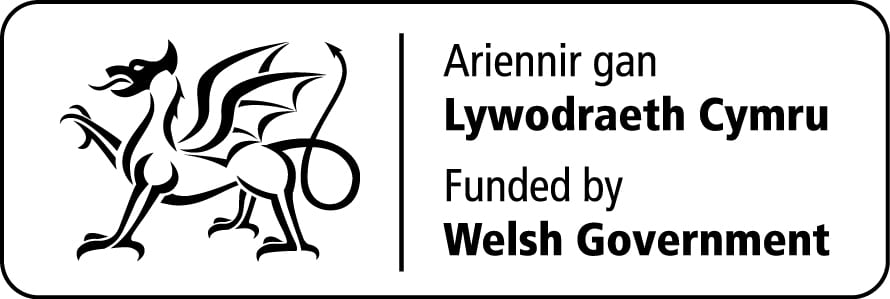 CYSYLLTU CYMUNEDAU: CRONFA UNIGRWYDD AC ARWAHANRWYDD CYMDEITHASOLGrantiau Bach y Trydydd Sector 2021/22Mae Cyngor Bwrdeistref Sirol Conwy ar y cyd â Chefnogaeth Gymunedol a Gwirfoddol wedi cael cyllid Llywodraeth Cymru i gyflawni cynllun Grantiau Bach am gyfnod o dair blynedd rhwng 2021-24. Y nod yw mynd i'r afael ag unigrwydd ac arwahanrwydd cymdeithasol a meithrin cysylltiadau cymdeithasol cryfach. Hoffem wahodd sefydliadau trydydd sector sy'n gallu cyflwyno gweithgareddau perthnasol ym Mwrdeistref Sirol Conwy i wneud cais am hyd at £3,000 y flwyddyn. 
Ffurflen i wneud cais am gyllid                     2021-22Darllenwch y ddogfen ganllawiau gysylltiedig i gael mwy o fanylion i ddeall y meini prawf cymhwyso a nodau'r cyllid, cyn llenwi'ch ffurflen gais. Adran A: Manylion CyswlltAdran B: Pam rydych chi’n gwneud cais am gyllid1	Ynglŷn â’ch sefydliad. Beth ydych chi’n ei ddarparu ar hyn o bryd? Nodwch unrhyw gysylltiadau sydd gennych chi yn Sir Conwy ar hyn o bryd. 2	Pa brosiect neu weithgareddau yr hoffech chi eu gwneud er mwyn cyfrannu at nodau'r Cyllid Unigrwydd ac Arwahanrwydd Cymdeithasol? 3	Sut fydd eich prosiect yn cyflawni nodau’r cyllid?  4.     Os yw’n cael ei ariannu, sut fyddwch chi’n gallu dangos bod eich prosiect wedi gwneud gwahaniaeth? 5   	Hoffech chi ychwanegu unrhyw beth arall i gefnogi eich prosiect/syniad? 6   	Sut fyddwch chi’n sicrhau eich bod yn parhau i gydymffurfio â deddfwriaeth a chanllawiau cyfredol Covid, er mwyn darparu eich gwasanaeth / gweithgareddau yn ddiogel? 
(Gellir gweld y ddeddfwriaeth gyfredol yn https://llyw.cymru/coronafeirws-ar-gyfraith )Adran C: CyllidFaint o gyllid fydd eich prosiect chi ei angen? (Gallwch wneud cais am hyd at £3,000)Sylwch y bydd cyllid parhaus ar gyfer 2022/23 a 2023/24 yn amodol ar dystiolaeth bod eich gwasanaeth / gweithgaredd yn cael effaith gadarnhaol. Nid yw dyfarnu cyllid ar gyfer 2021/22 yn gwarantu parhad cyllid yn y blynyddoedd dilynol. Os yw cyfanswm cost y prosiect yn fwy na’r swm rydych chi’n gofyn amdano gennym ni, o ble gewch chi’r arian ychwanegol?Manylion banc y sefydliad neu grŵp Adran D: LlofnodiI’w gwblhau gan uwch swyddog yn y sefydliad. Rydw i’n cadarnhau bod y wybodaeth sydd wedi’i darparu yn y cais hwn yn gywir hyd y gwn i. Rydw i’n deall y bydd yn rhaid i mi dalu’r arian sydd wedi’i roi yn ôl os ydw i’n mynd yn groes i’r amodau a’r telerau.Dychwelwch at SC.Commissioning@conwy.gov.uk erbyn dydd Gwener 7 Ionawr 2021DIOGELU DATA AC AWDURDODI EI DDEFNYDDBydd CBSC yn defnyddio’r manylion sydd wedi’u cyflwyno’n fewnol at ddibenion gweinyddol. Gan y gallai rhywfaint o’r wybodaeth gael ei chyfrif yn “ddata personol” bydd yn cael ei phrosesu yn unol â hawliau a rhwymedigaethau Deddf Diogelu Data 1998.1  Enw’r sefydliad2  Pa fath o sefydliad ydych chi? Rhif yr elusen (os yw’n berthnasol)3  Cyfeiriad a chod post y sefydliad4   Eich enw5   Rhif ffôn6   Cyfeiriad e-bost1. Cyfeiriad a     chod postBlwyddynDisgrifiad o’r eitem neu’r gweithgaredd
Cost 
£TAW 
£Cyfanswm £Swm rydych yn gofyn amdano
2021-22
2022-23
2023-24CyfanswmA yw’ch sefydliad wedi’i gofrestru ar gyfer TAW?Ydy                                Nac ydy Os ydy, bydd disgwyl i chi adennill TAW ar eich prosiect ac ni fydd unrhyw grant a delir yn cynnwys yr elfen TAW.               Enw'r Cyfrif:Enw a chyfeiriad y banc:Rhif y cyfrif:Cod didoli:Cod didoli:Enwau llofnodwyr awdurdodedig (mewn llythrennau bras):Llofnod:  Enw:Teitl Swydd: DyddiadLlofnod:  Enw:Teitl Swydd: 